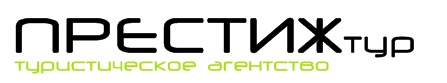 «Куда пойти учиться»«Куда пойти учиться?» - вопрос, который терзает миллионы школьников каждый год. Ведь на самом деле молодому поколению чрезвычайно сложно сформировать понятие о будущей профессии, подготовиться к взрослой жизни, понять, что действительно может быть интересно. Для того чтобы помочь школьникам найти ответ на самый главный вопрос, Детский Информационный центр «Престиж Джуниор» разработал комплекс экскурсионных мероприятий, которые помогут выпускникам в этом нелегком выборе. Экскурсионные мероприятия расскажут об образовательных учреждениях Хабаровска, познакомят с интересными профессиями, а также позволят увидеть работу различных специалистов «изнутри».Мы знаем, что нужно детям! Готовы всегда прислушаться к Вашему мнению и предложить свой безупречный сервис!ВЫБОР ЗА ВАМИ!Темы занятий Темы занятий Стоимость на 1 человека (без автобуса / с автобусом)Стоимость на 1 человека (без автобуса / с автобусом)Стоимость на 1 человека (без автобуса / с автобусом)Стоимость на 1 человека (без автобуса / с автобусом)Темы занятий Темы занятий 15+120+125+140+21Обзорная экскурсия «Куда пойти учиться» Экскурсия-рассказ про средние и высшие учебные заведения Хабаровска с посещением музея ТОГУ4503504002502Экскурсия по Хабаровской Государственной Академии Экономики и Права Оплачивается только автобус!2502002502003«На страже безопасности»  Экскурсия в музей МВД150/300150/300150/300-4«Сладкая профессия» Экскурсия в кондитерскую фабрику «Хабаровская» + мастер-класс (группа до 20 человек)350/550350/500--5«Железнодорожник – звучит гордо!» Экскурсия на детскую железную дорогу300/450300/400300/450300/4506«Наблюдая за небом» экскурсия в аэронавигацию Дальнего Востока300/450250/400300/450-7«В мире кино» Экскурсия по кинотеатру250/450250/400--8«Актерское мастерство» Экскурсия в закулисье  театра Музыкальной Комедии350/500350/450350/450350/4509Экскурсия в пожарную часть Бесплатно! Оплачивается только автобус!300250300250